「105年大專院校學生資源回收體驗營」守護行動報名簡章守護行動：強化勇者知識：環境倫理與永續發展、四合一資源回收制度、公告應回收材質之再生方式及效益、綠色產業發展趨勢。修習守護技能：回收再生相關企業、回收站、社區實地參訪及夜市志願服務。奔赴決戰時刻：分組團康競賽、資源回收成果發表。行動召集日：勇者資格：廣邀全國大專院校學生(含研究生及應屆畢業生)，須年滿18歲(87年10月前出生者)，各場次預計招收40人。守護行動報名時間與方式：報名時間：中區：105年9月19日起至105年10月19日止。北區：105年9月19日起至105年10月26日止。南區：105年9月19日起至105年11月2日止。報名方式：先至「大專院校學生資源回收體驗營」官方專頁(www.105recyclecamp.tw)或由行政院環境保護署資源回收網(http://recycle.epa.gov.tw/)進入官網，線上填寫個人資料並送出。由系統發送確認信函，提供網路報名序號及報名表載點。報名學生將報名表填妥後郵寄至105年大專院校學生資源回收體驗營活動小組收(106臺北市大安區建國南路一段160號3樓之1)，或以E-mail、傳真等方式回傳報名表完成報名程序。活動小組將以電話或E-mail方式核對報名資料，報名成功者順位依網站取得之序號排列。活動小組聯絡資訊：行政院環境保護署資源回收管理基金管理會，電話：(02)2731-9881分機210周小姐(寰緯公關顧問股份有限公司)，E-mail：recycle@sapr.com.tw / 傳真：(02)2731-9882守護行動注意事項：本項活動全程免費用(不包含學員至報到地點之來回交通費)，負責活動期間全程膳食、住宿及保險費用(需提供保險用資料包括姓名、身分證字號、聯絡地址、受益人姓名)。報名人錄取後，應自行依課前注意事項辦理相關準備。各梯次報名人數如超過40人，為擴大參與層面，主辦單位保留篩選權利(以同校各系所不重複為原則、環境相關科系或曾參與環保、公益服務性志工活動為優先錄取者)，如篩選條件相符者，則依網路報名時間優先順序決定錄取之正備取人員，報名人可自行電洽承辦單位，或由承辦單位主動與報名人確認網路報名序號後，再請填妥報名表資料，以郵寄、E-mail、傳真等方式，進行報名。報名人請檢附學生證影本及經歷(參與環保或公益服務性志工活動)等相關證明文件。錄取公告時間：錄取名單將於該梯次報名時間截止5個工作天後，於本活動網頁公告和E-mail通知錄取者；課前注意事項、相關事宜將以E-mail通知。若因故不克前來參加體驗營，請3天前事先主動告知，以維護其他報名人參與權益。若活動遭遇重大天然災害、災害管制發佈等或其他不可抗力因素，得由主辦單位決定活動延期，將以電話、簡訊或E-mail通知參與人員。為響應環保及源頭減量，本活動全程不提供一次性的物品，請參與營隊者自行準備個人用品。未盡事宜，隨時修訂並公布在「大專院校學生資源回收體驗營」活動專頁及行政院環保署資源回收管理基金管理會網站。附件一、守護行動行程表(暫定)：附件二、守護行動報名表：「105年大專院校學生資源回收體驗營」報名表報名人簽名_________________場次期程報到地點中區場105.10.28(週五)─105.10.30(週日)成旅晶贊飯店(臺中市中區民權路66號)北區場105.11.4(週五)─105.11.6(週日)中信飯店(新北市新店市中興路三段219之2號)南區場105.11.11(週五)─105.11.13(週日)華王飯店(高雄市鹽埕區五福四路42號)第一天第一天第一天第一天第一天第一天第一天09:30-10:3009:30-10:30踏上冒險旅程踏上冒險旅程隊伍分組隊伍分組隊伍分組10:30-11:0010:30-11:00喚醒心中的力量喚醒心中的力量認識夥伴認識夥伴認識夥伴11:00-11:3011:00-11:30永恆守護宣誓永恆守護宣誓活動開幕式活動開幕式活動開幕式11:30-14:0011:30-14:00恢復元氣恢復元氣享用午餐享用午餐享用午餐14:00-14:5014:00-14:50勇者試煉1勇者試煉1課程研討課程研討課程研討15:00-15:5015:00-15:50勇者試煉2勇者試煉2課程研討課程研討課程研討15:50-16:1015:50-16:10中場休息中場休息中場休息中場休息中場休息16:10-17:0016:10-17:00勇者試煉3勇者試煉3課程研討課程研討課程研討17:10-18:0017:10-18:00勇者試煉4勇者試煉4課程研討課程研討課程研討18:00-19:3018:00-19:30能量補給能量補給享用晚餐享用晚餐享用晚餐19:30-21:3019:30-21:30星空下的夢想星空下的夢想迎新晚會迎新晚會迎新晚會21:30-21:30-魔境夢遊魔境夢遊晚點名/就寢晚點名/就寢晚點名/就寢第二天第二天第二天第二天第二天第二天第二天07:00-09:0007:00-09:0007:00-09:00破曉啟程破曉啟程破曉啟程享用早餐09:00-09:5009:00-09:5009:00-09:50勇者試煉5勇者試煉5勇者試煉5課程研討10:00-10:5010:00-10:5010:00-10:50勇者試煉6勇者試煉6勇者試煉6課程研討10:50-11:3010:50-11:3010:50-11:30恢復元氣恢復元氣恢復元氣享用午餐11:30-12:3011:30-12:3011:30-12:30接駁車程接駁車程接駁車程接駁車程12:30-14:3012:30-14:3012:30-14:30揭密資源轉生術揭密資源轉生術揭密資源轉生術參訪回收站/資源回收體驗14:30-15:3014:30-15:3014:30-15:30接駁車程接駁車程接駁車程接駁車程15:30-17:3015:30-17:3015:30-17:30揭密資源轉生術揭密資源轉生術揭密資源轉生術參訪回收站/資源回收體驗17:30-18:3017:30-18:3017:30-18:30接駁車程接駁車程接駁車程接駁車程18:30-19:3018:30-19:3018:30-19:30能量補給能量補給能量補給享用晚餐19:30-21:3019:30-21:3019:30-21:30勇者再生！初試啼聲！勇者再生！初試啼聲！勇者再生！初試啼聲！參訪社區/夜市志願服務21:30-21:30-21:30-魔境夢遊魔境夢遊魔境夢遊晚點名/就寢第三天第三天第三天第三天第三天第三天第三天07:00-08:30破曉啟程破曉啟程破曉啟程破曉啟程享用早餐享用早餐08:30-09:30接駁車程接駁車程接駁車程接駁車程接駁車程接駁車程09:30-11:00揭密資源轉生術揭密資源轉生術揭密資源轉生術揭密資源轉生術參訪回收、再生相關企業參訪回收、再生相關企業11:30-12:30接駁車程接駁車程接駁車程接駁車程接駁車程接駁車程12:30-14:00能量補給能量補給能量補給能量補給享用午餐享用午餐14:00-14:30磨拳擦掌磨拳擦掌磨拳擦掌磨拳擦掌成果發表─學員討論時間成果發表─學員討論時間14:30-17:00最終的戰役最終的戰役最終的戰役最終的戰役成果發表成果發表17:00-解除危機！迎向永續！解除危機！迎向永續！解除危機！迎向永續！解除危機！迎向永續！活動圓滿結束活動圓滿結束姓名姓名身分證字號身分證字號身分證字號身分證字號身分證字號  貼照片處學校學校  貼照片處年級年級科系所科系所  貼照片處性別性別□男   □女出生年月日出生年月日出生年月日出生年月日出生年月日  年    月    日  年    月    日  貼照片處聯絡電話聯絡電話(H)(M)(M)(M)(M)(M)電子信箱聯絡地址聯絡地址緊急聯絡人緊急聯絡人關係聯絡電話聯絡電話(H)             (O)(M)(H)             (O)(M)經歷(環保或公益服務性志工)經歷(環保或公益服務性志工)經歷(環保或公益服務性志工)用餐用餐□葷食  □素食報名場區(擇一)：□中區(10月28日至10月30日)□北區(11月4日至11月6日)□南區(11月11日至11月13日)報名場區(擇一)：□中區(10月28日至10月30日)□北區(11月4日至11月6日)□南區(11月11日至11月13日)報名場區(擇一)：□中區(10月28日至10月30日)□北區(11月4日至11月6日)□南區(11月11日至11月13日)報名場區(擇一)：□中區(10月28日至10月30日)□北區(11月4日至11月6日)□南區(11月11日至11月13日)報名場區(擇一)：□中區(10月28日至10月30日)□北區(11月4日至11月6日)□南區(11月11日至11月13日)報名場區(擇一)：□中區(10月28日至10月30日)□北區(11月4日至11月6日)□南區(11月11日至11月13日)報名場區(擇一)：□中區(10月28日至10月30日)□北區(11月4日至11月6日)□南區(11月11日至11月13日)報名場區(擇一)：□中區(10月28日至10月30日)□北區(11月4日至11月6日)□南區(11月11日至11月13日)（報名人身分證影本正面黏貼處）辦理保險用（報名人身分證影本正面黏貼處）辦理保險用（報名人身分證影本正面黏貼處）辦理保險用（報名人身分證影本正面黏貼處）辦理保險用（報名人身分證影本正面黏貼處）辦理保險用（報名人身分證影本正面黏貼處）辦理保險用（報名人身分證影本背面黏貼處）辦理保險用（報名人身分證影本背面黏貼處）辦理保險用（報名人身分證影本背面黏貼處）辦理保險用（報名人身分證影本背面黏貼處）辦理保險用（報名人身分證影本背面黏貼處）辦理保險用個資權益說明行政院環境保護署委託寰緯公關顧問股份有限公司（以下簡稱本公司）辦理「105年大專院校學生資源回收體驗營」活動，將遵循「個人資料保護法」之規定，於此次課程/活動目的範圍內，妥善處理、利用您所提供的個人資料，並採取資料保護措施。1.本公司取得您的個人資料，目的在於個人資料保護法及相關法令之規定下，依本公司隱私權保護政策，蒐集、處理及利用您的個人資料。2.您可依您的需要提供個人資料：姓名、出生年月日、國民身分證統一編號、聯絡方式（包括但不限於電話號碼、E-MAIL或居住地址）或其他得以直接或間接識別您個人之資料（請確認網路報名之序號，向承辦單位確認錄取後，再提供此份報名表）。3.報名學員得自由選擇是否提供個人資料或行使個人資料保護法第三條所定之權利，但報名學員提供資料不足或有其他冒用、盜用、不實之情形，可能將不能參加相關課程及影響各項相關服務或權益。4.您瞭解此一同意符合個人資料保護法及相關法規之要求，具有書面同意本會蒐集、處理及利用您的個人資料之效果。行政院環境保護署委託寰緯公關顧問股份有限公司（以下簡稱本公司）辦理「105年大專院校學生資源回收體驗營」活動，將遵循「個人資料保護法」之規定，於此次課程/活動目的範圍內，妥善處理、利用您所提供的個人資料，並採取資料保護措施。1.本公司取得您的個人資料，目的在於個人資料保護法及相關法令之規定下，依本公司隱私權保護政策，蒐集、處理及利用您的個人資料。2.您可依您的需要提供個人資料：姓名、出生年月日、國民身分證統一編號、聯絡方式（包括但不限於電話號碼、E-MAIL或居住地址）或其他得以直接或間接識別您個人之資料（請確認網路報名之序號，向承辦單位確認錄取後，再提供此份報名表）。3.報名學員得自由選擇是否提供個人資料或行使個人資料保護法第三條所定之權利，但報名學員提供資料不足或有其他冒用、盜用、不實之情形，可能將不能參加相關課程及影響各項相關服務或權益。4.您瞭解此一同意符合個人資料保護法及相關法規之要求，具有書面同意本會蒐集、處理及利用您的個人資料之效果。行政院環境保護署委託寰緯公關顧問股份有限公司（以下簡稱本公司）辦理「105年大專院校學生資源回收體驗營」活動，將遵循「個人資料保護法」之規定，於此次課程/活動目的範圍內，妥善處理、利用您所提供的個人資料，並採取資料保護措施。1.本公司取得您的個人資料，目的在於個人資料保護法及相關法令之規定下，依本公司隱私權保護政策，蒐集、處理及利用您的個人資料。2.您可依您的需要提供個人資料：姓名、出生年月日、國民身分證統一編號、聯絡方式（包括但不限於電話號碼、E-MAIL或居住地址）或其他得以直接或間接識別您個人之資料（請確認網路報名之序號，向承辦單位確認錄取後，再提供此份報名表）。3.報名學員得自由選擇是否提供個人資料或行使個人資料保護法第三條所定之權利，但報名學員提供資料不足或有其他冒用、盜用、不實之情形，可能將不能參加相關課程及影響各項相關服務或權益。4.您瞭解此一同意符合個人資料保護法及相關法規之要求，具有書面同意本會蒐集、處理及利用您的個人資料之效果。行政院環境保護署委託寰緯公關顧問股份有限公司（以下簡稱本公司）辦理「105年大專院校學生資源回收體驗營」活動，將遵循「個人資料保護法」之規定，於此次課程/活動目的範圍內，妥善處理、利用您所提供的個人資料，並採取資料保護措施。1.本公司取得您的個人資料，目的在於個人資料保護法及相關法令之規定下，依本公司隱私權保護政策，蒐集、處理及利用您的個人資料。2.您可依您的需要提供個人資料：姓名、出生年月日、國民身分證統一編號、聯絡方式（包括但不限於電話號碼、E-MAIL或居住地址）或其他得以直接或間接識別您個人之資料（請確認網路報名之序號，向承辦單位確認錄取後，再提供此份報名表）。3.報名學員得自由選擇是否提供個人資料或行使個人資料保護法第三條所定之權利，但報名學員提供資料不足或有其他冒用、盜用、不實之情形，可能將不能參加相關課程及影響各項相關服務或權益。4.您瞭解此一同意符合個人資料保護法及相關法規之要求，具有書面同意本會蒐集、處理及利用您的個人資料之效果。行政院環境保護署委託寰緯公關顧問股份有限公司（以下簡稱本公司）辦理「105年大專院校學生資源回收體驗營」活動，將遵循「個人資料保護法」之規定，於此次課程/活動目的範圍內，妥善處理、利用您所提供的個人資料，並採取資料保護措施。1.本公司取得您的個人資料，目的在於個人資料保護法及相關法令之規定下，依本公司隱私權保護政策，蒐集、處理及利用您的個人資料。2.您可依您的需要提供個人資料：姓名、出生年月日、國民身分證統一編號、聯絡方式（包括但不限於電話號碼、E-MAIL或居住地址）或其他得以直接或間接識別您個人之資料（請確認網路報名之序號，向承辦單位確認錄取後，再提供此份報名表）。3.報名學員得自由選擇是否提供個人資料或行使個人資料保護法第三條所定之權利，但報名學員提供資料不足或有其他冒用、盜用、不實之情形，可能將不能參加相關課程及影響各項相關服務或權益。4.您瞭解此一同意符合個人資料保護法及相關法規之要求，具有書面同意本會蒐集、處理及利用您的個人資料之效果。行政院環境保護署委託寰緯公關顧問股份有限公司（以下簡稱本公司）辦理「105年大專院校學生資源回收體驗營」活動，將遵循「個人資料保護法」之規定，於此次課程/活動目的範圍內，妥善處理、利用您所提供的個人資料，並採取資料保護措施。1.本公司取得您的個人資料，目的在於個人資料保護法及相關法令之規定下，依本公司隱私權保護政策，蒐集、處理及利用您的個人資料。2.您可依您的需要提供個人資料：姓名、出生年月日、國民身分證統一編號、聯絡方式（包括但不限於電話號碼、E-MAIL或居住地址）或其他得以直接或間接識別您個人之資料（請確認網路報名之序號，向承辦單位確認錄取後，再提供此份報名表）。3.報名學員得自由選擇是否提供個人資料或行使個人資料保護法第三條所定之權利，但報名學員提供資料不足或有其他冒用、盜用、不實之情形，可能將不能參加相關課程及影響各項相關服務或權益。4.您瞭解此一同意符合個人資料保護法及相關法規之要求，具有書面同意本會蒐集、處理及利用您的個人資料之效果。行政院環境保護署委託寰緯公關顧問股份有限公司（以下簡稱本公司）辦理「105年大專院校學生資源回收體驗營」活動，將遵循「個人資料保護法」之規定，於此次課程/活動目的範圍內，妥善處理、利用您所提供的個人資料，並採取資料保護措施。1.本公司取得您的個人資料，目的在於個人資料保護法及相關法令之規定下，依本公司隱私權保護政策，蒐集、處理及利用您的個人資料。2.您可依您的需要提供個人資料：姓名、出生年月日、國民身分證統一編號、聯絡方式（包括但不限於電話號碼、E-MAIL或居住地址）或其他得以直接或間接識別您個人之資料（請確認網路報名之序號，向承辦單位確認錄取後，再提供此份報名表）。3.報名學員得自由選擇是否提供個人資料或行使個人資料保護法第三條所定之權利，但報名學員提供資料不足或有其他冒用、盜用、不實之情形，可能將不能參加相關課程及影響各項相關服務或權益。4.您瞭解此一同意符合個人資料保護法及相關法規之要求，具有書面同意本會蒐集、處理及利用您的個人資料之效果。行政院環境保護署委託寰緯公關顧問股份有限公司（以下簡稱本公司）辦理「105年大專院校學生資源回收體驗營」活動，將遵循「個人資料保護法」之規定，於此次課程/活動目的範圍內，妥善處理、利用您所提供的個人資料，並採取資料保護措施。1.本公司取得您的個人資料，目的在於個人資料保護法及相關法令之規定下，依本公司隱私權保護政策，蒐集、處理及利用您的個人資料。2.您可依您的需要提供個人資料：姓名、出生年月日、國民身分證統一編號、聯絡方式（包括但不限於電話號碼、E-MAIL或居住地址）或其他得以直接或間接識別您個人之資料（請確認網路報名之序號，向承辦單位確認錄取後，再提供此份報名表）。3.報名學員得自由選擇是否提供個人資料或行使個人資料保護法第三條所定之權利，但報名學員提供資料不足或有其他冒用、盜用、不實之情形，可能將不能參加相關課程及影響各項相關服務或權益。4.您瞭解此一同意符合個人資料保護法及相關法規之要求，具有書面同意本會蒐集、處理及利用您的個人資料之效果。行政院環境保護署委託寰緯公關顧問股份有限公司（以下簡稱本公司）辦理「105年大專院校學生資源回收體驗營」活動，將遵循「個人資料保護法」之規定，於此次課程/活動目的範圍內，妥善處理、利用您所提供的個人資料，並採取資料保護措施。1.本公司取得您的個人資料，目的在於個人資料保護法及相關法令之規定下，依本公司隱私權保護政策，蒐集、處理及利用您的個人資料。2.您可依您的需要提供個人資料：姓名、出生年月日、國民身分證統一編號、聯絡方式（包括但不限於電話號碼、E-MAIL或居住地址）或其他得以直接或間接識別您個人之資料（請確認網路報名之序號，向承辦單位確認錄取後，再提供此份報名表）。3.報名學員得自由選擇是否提供個人資料或行使個人資料保護法第三條所定之權利，但報名學員提供資料不足或有其他冒用、盜用、不實之情形，可能將不能參加相關課程及影響各項相關服務或權益。4.您瞭解此一同意符合個人資料保護法及相關法規之要求，具有書面同意本會蒐集、處理及利用您的個人資料之效果。行政院環境保護署委託寰緯公關顧問股份有限公司（以下簡稱本公司）辦理「105年大專院校學生資源回收體驗營」活動，將遵循「個人資料保護法」之規定，於此次課程/活動目的範圍內，妥善處理、利用您所提供的個人資料，並採取資料保護措施。1.本公司取得您的個人資料，目的在於個人資料保護法及相關法令之規定下，依本公司隱私權保護政策，蒐集、處理及利用您的個人資料。2.您可依您的需要提供個人資料：姓名、出生年月日、國民身分證統一編號、聯絡方式（包括但不限於電話號碼、E-MAIL或居住地址）或其他得以直接或間接識別您個人之資料（請確認網路報名之序號，向承辦單位確認錄取後，再提供此份報名表）。3.報名學員得自由選擇是否提供個人資料或行使個人資料保護法第三條所定之權利，但報名學員提供資料不足或有其他冒用、盜用、不實之情形，可能將不能參加相關課程及影響各項相關服務或權益。4.您瞭解此一同意符合個人資料保護法及相關法規之要求，具有書面同意本會蒐集、處理及利用您的個人資料之效果。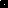 